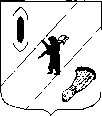 АДМИНИСТРАЦИЯ ГАВРИЛОВ-ЯМСКОГОМУНИЦИПАЛЬНОГО РАЙОНАПОСТАНОВЛЕНИЕ30.10.2023  № 1014О внесении изменений в постановление Администрации Гаврилов-Ямского муниципального района от 10.01.2022 №12В соответствии с постановлением Администрации Гаврилов-Ямского муниципального района от 07.09.2021 № 751 «Об утверждении Порядка разработки, реализации и оценки эффективности муниципальных программ Гаврилов-Ямского муниципального района», статьей 26 Устава Гаврилов-Ямского муниципального района Ярославской области,АДМИНИСТРАЦИЯ МУНИЦИПАЛЬНОГО РАЙОНА ПОСТАНОВЛЯЕТ:1.Внести изменения в муниципальную программу «Создание условий для эффективного управления  муниципальными финансами в Гаврилов-Ямском муниципальном районе» на 2022-2026 годы, утвержденную постановлением Администрации Гаврилов-Ямского муниципального района от 10.01.2022 №12, согласно приложению.2. Контроль за исполнением настоящего постановления возложить на заместителя Главы Администрации Гаврилов-Ямского муниципального района - начальника Управления финансов Баранову Е.В.3. Постановление опубликовать в районной массовой газете «Гаврилов-Ямский вестник» и разместить на официальном сайте Администрации Гаврилов-Ямского муниципального района.4. Постановление вступает в силу с момента опубликования.Глава Гаврилов-Ямского муниципального района		                                              А.Б. Сергеичев                                Приложение к постановлениюАдминистрации Гаврилов-Ямскогомуниципального района от 30.10.2023 № 1014Изменения, вносимые в муниципальную программу «Создание условий для эффективного управления  муниципальными финансами в Гаврилов-Ямском муниципальном районе» на 2022-2026 годыВ муниципальной программе:В паспорте муниципальной программы позиции «Объемы и источники финансирования Муниципальной программы» и «Плановые объемы финансирования подпрограмм Муниципальной программы по годам реализации» изложить в следующей редакции:1.2.  Таблицу подраздела 3 раздела V изложить в следующей редакции:В подпрограмме Ведомственная целевая программа Управления финансов Гаврилов-Ямского муниципального района:В паспорте ведомственной целевой программы позицию «Объемы и источники финансирования муниципальной целевой программы» изложить в следующей редакции:Таблицу «Задачи ведомственной целевой программы» изложить в следующей редакции:Объемы и источники финансирования муниципальной программывсего по Муниципальной программе 7 738 764,40 руб., из них:- средства бюджета муниципального района:2022 год  1 970 945,8 руб.;2023 год  1 428 181,0 руб.;2024 год  1 426 000,0 руб.;2025год  907 000,0 руб.;2026 год 907 000,0 руб.- средства бюджетов поселений:2022 год  549 818,6 руб.;2023 год  549 819,0 руб.;2024 год  0,0 руб.;2025год  0,0 руб.;2026 год 0,0 руб.Плановые объемы финансирования подпрограмм Муниципальной программы по годам реализации- муниципальная целевая программа «Выравнивание уровня бюджетной обеспеченности муниципальных образований Гаврилов-Ямского муниципального района»:всего 438 000,0 руб., из них:2022 год  217 000,0 руб.;2023 год – 221 000,0   руб.;2024 год - __0,0   руб.;2025 год - __0,0   руб.;2026 год - __0,0   руб.;- ведомственная целевая программаУправления финансов администрации Гаврилов-Ямского муниципального района: всего 7600764,4 руб., из них:2022 год  2 303 764,40 руб.;2023 год  1 757 000,0 руб.;2024 год  1 426 000 руб.;2025 год  907 000 руб.;год  907 000 руб.;Nп/пИсточник финансированияВсего <1>Оценка расходов (руб.), в том числе по годам реализацииОценка расходов (руб.), в том числе по годам реализацииОценка расходов (руб.), в том числе по годам реализацииОценка расходов (руб.), в том числе по годам реализацииОценка расходов (руб.), в том числе по годам реализацииNп/пИсточник финансированияВсего <1>2022 год2023 год2024 год2025 год2026год123456781. Муниципальная целевая программа «Выравнивание уровня бюджетной обеспеченности муниципальных образований Гаврилов-Ямского муниципального района»1. Муниципальная целевая программа «Выравнивание уровня бюджетной обеспеченности муниципальных образований Гаврилов-Ямского муниципального района»1. Муниципальная целевая программа «Выравнивание уровня бюджетной обеспеченности муниципальных образований Гаврилов-Ямского муниципального района»1. Муниципальная целевая программа «Выравнивание уровня бюджетной обеспеченности муниципальных образований Гаврилов-Ямского муниципального района»1. Муниципальная целевая программа «Выравнивание уровня бюджетной обеспеченности муниципальных образований Гаврилов-Ямского муниципального района»1. Муниципальная целевая программа «Выравнивание уровня бюджетной обеспеченности муниципальных образований Гаврилов-Ямского муниципального района»1. Муниципальная целевая программа «Выравнивание уровня бюджетной обеспеченности муниципальных образований Гаврилов-Ямского муниципального района»1. Муниципальная целевая программа «Выравнивание уровня бюджетной обеспеченности муниципальных образований Гаврилов-Ямского муниципального района»1.1Предусмотрено решением Собрания представителей  муниципального района  о бюджете:1.1-средства бюджета муниципального района438 000217 000221 0000001.2Справочно (за рамками предусмотренных средств решением Собрания представителей  муниципального района  о бюджете):1.2- средства бюджета муниципального района2.Ведомственная целевая программа Управления финансов администрации Гаврилов-Ямского муниципального района программы2.Ведомственная целевая программа Управления финансов администрации Гаврилов-Ямского муниципального района программы2.Ведомственная целевая программа Управления финансов администрации Гаврилов-Ямского муниципального района программы2.Ведомственная целевая программа Управления финансов администрации Гаврилов-Ямского муниципального района программы2.Ведомственная целевая программа Управления финансов администрации Гаврилов-Ямского муниципального района программы2.Ведомственная целевая программа Управления финансов администрации Гаврилов-Ямского муниципального района программы2.Ведомственная целевая программа Управления финансов администрации Гаврилов-Ямского муниципального района программы2.Ведомственная целевая программа Управления финансов администрации Гаврилов-Ямского муниципального района программы2.1Предусмотрено решением Собрания представителей  муниципального района  о бюджете:-средства бюджета муниципального района5294026,81753945,81207181,01426000,0907000,0-средства бюджетов поселений1099637,6549818,6549819,02.2Справочно (за рамками предусмотренных средств решением Собрания представителей  муниципального района  о бюджете):- средства бюджета муниципального района907000907000,0Итого по Муниципальной программе7738764,42520764,419780001426000907000907000Предусмотрено решением Собрания представителей  муниципального района  о бюджете:- средства  бюджета муниципального района6831764,42520764,417570001426000907000Справочно (за рамками средств предусмотренных решением Собрания представителей  муниципального района  о бюджете) <2>- средства бюджета муниципального района907000907000Объемы и источники финансирования муниципальной целевой программывсего 7 300 764,4 руб., из них:- средства бюджета муниципального района:2022 год  1 753 945,8 руб.;2023 год  1 207 181,0 руб.;2024 год  1 426 000 руб.;2025год  907 000 руб.;2026 год 907 000 руб.- средства бюджетов поселений:2022 год  549 818,6 руб.;2023 год  549 819,0 руб.;2024 год  0,0 руб.;2025год  0,0 руб.;2026 год 0,0 руб.п/пНаименование задачи/мероприятия (в установленном порядке)Результат выполнения задачи мероприятияРезультат выполнения задачи мероприятияСрок реализации, годыПлановый объем финансирования (руб.)Плановый объем финансирования (руб.)Плановый объем финансирования (руб.)Плановый объем финансирования (руб.)Плановый объем финансирования (руб.)Исполнитель и участники мероприятия (в установленном порядке)п/пНаименование задачи/мероприятия (в установленном порядке)наименование (единица измерения)плановое значениеСрок реализации, годывсего <2>федеральные средства <3>областные средствасредства муниципального бюджета Средства поселений 12345678910111Задача 1. Организационно-техническое и нормативно-методическое обеспечение бюджетного процессаКоличество органов местного самоуправления Гаврилов-Ямского муниципального района, в которых процессы планирования и исполнения бюджета муниципального района осуществляются с применением веб-технологий720222 303 764,401753945,8549818,6Управление финансов администрации Гаврилов-Ямского муниципального района1Задача 1. Организационно-техническое и нормативно-методическое обеспечение бюджетного процессаКоличество органов местного самоуправления Гаврилов-Ямского муниципального района, в которых процессы планирования и исполнения бюджета муниципального района осуществляются с применением веб-технологий720231 757 000,01207181,0549819,0Управление финансов администрации Гаврилов-Ямского муниципального района1Задача 1. Организационно-техническое и нормативно-методическое обеспечение бюджетного процессаКоличество органов местного самоуправления Гаврилов-Ямского муниципального района, в которых процессы планирования и исполнения бюджета муниципального района осуществляются с применением веб-технологий720241 426 000,01 426 000,0Управление финансов администрации Гаврилов-Ямского муниципального района1Задача 1. Организационно-техническое и нормативно-методическое обеспечение бюджетного процессаКоличество органов местного самоуправления Гаврилов-Ямского муниципального района, в которых процессы планирования и исполнения бюджета муниципального района осуществляются с применением веб-технологий72025907 000,0907 000,0Управление финансов администрации Гаврилов-Ямского муниципального района1Задача 1. Организационно-техническое и нормативно-методическое обеспечение бюджетного процессаКоличество органов местного самоуправления Гаврилов-Ямского муниципального района, в которых процессы планирования и исполнения бюджета муниципального района осуществляются с применением веб-технологий72026907 000,0907 000,0Управление финансов администрации Гаврилов-Ямского муниципального района1Задача 1. Организационно-техническое и нормативно-методическое обеспечение бюджетного процессаДоля ГРБС, охваченных мероприятиями по оценке качества финансового менеджмента, оценке эффективности бюджетных расходов (процентов)1002022Управление финансов администрации Гаврилов-Ямского муниципального района1Задача 1. Организационно-техническое и нормативно-методическое обеспечение бюджетного процессаДоля ГРБС, охваченных мероприятиями по оценке качества финансового менеджмента, оценке эффективности бюджетных расходов (процентов)1002023Управление финансов администрации Гаврилов-Ямского муниципального района1Задача 1. Организационно-техническое и нормативно-методическое обеспечение бюджетного процессаДоля ГРБС, охваченных мероприятиями по оценке качества финансового менеджмента, оценке эффективности бюджетных расходов (процентов)1002024Управление финансов администрации Гаврилов-Ямского муниципального района1Задача 1. Организационно-техническое и нормативно-методическое обеспечение бюджетного процессаДоля ГРБС, охваченных мероприятиями по оценке качества финансового менеджмента, оценке эффективности бюджетных расходов (процентов)1002025Управление финансов администрации Гаврилов-Ямского муниципального районаДоля ГРБС, охваченных мероприятиями по оценке качества финансового менеджмента, оценке эффективности бюджетных расходов (процентов)1002026Управление финансов администрации Гаврилов-Ямского муниципального районаКоличество муниципальных служащих, работников муниципальных учреждений, прошедших обучение по вопросам управления финансами (не менее) (человек)-2022Управление финансов администрации Гаврилов-Ямского муниципального районаКоличество муниципальных служащих, работников муниципальных учреждений, прошедших обучение по вопросам управления финансами (не менее) (человек)42023Управление финансов администрации Гаврилов-Ямского муниципального районаКоличество муниципальных служащих, работников муниципальных учреждений, прошедших обучение по вопросам управления финансами (не менее) (человек)42024Управление финансов администрации Гаврилов-Ямского муниципального районаКоличество муниципальных служащих, работников муниципальных учреждений, прошедших обучение по вопросам управления финансами (не менее) (человек)42025Управление финансов администрации Гаврилов-Ямского муниципального районаКоличество муниципальных служащих, работников муниципальных учреждений, прошедших обучение по вопросам управления финансами (не менее) (человек)42026Управление финансов администрации Гаврилов-Ямского муниципального района1.1Техническое сопровождение автоматизированных информационных систем и программного обеспечения, применяемых в бюджетном процессеТехническое сопровождение автоматизированных информационных систем и программного обеспечения, применяемых в бюджетном процессеТехническое сопровождение автоматизированных информационных систем и программного обеспечения, применяемых в бюджетном процессе20221 503 764,40953945,8549818,61.1Техническое сопровождение автоматизированных информационных систем и программного обеспечения, применяемых в бюджетном процессеТехническое сопровождение автоматизированных информационных систем и программного обеспечения, применяемых в бюджетном процессеТехническое сопровождение автоматизированных информационных систем и программного обеспечения, применяемых в бюджетном процессе20231 757 000,01207181,0549819,01.1Техническое сопровождение автоматизированных информационных систем и программного обеспечения, применяемых в бюджетном процессеТехническое сопровождение автоматизированных информационных систем и программного обеспечения, применяемых в бюджетном процессеТехническое сопровождение автоматизированных информационных систем и программного обеспечения, применяемых в бюджетном процессе20241 226 0001 226 0001.1Техническое сопровождение автоматизированных информационных систем и программного обеспечения, применяемых в бюджетном процессеТехническое сопровождение автоматизированных информационных систем и программного обеспечения, применяемых в бюджетном процессеТехническое сопровождение автоматизированных информационных систем и программного обеспечения, применяемых в бюджетном процессе2025780 000780 0001.1Техническое сопровождение автоматизированных информационных систем и программного обеспечения, применяемых в бюджетном процессеТехническое сопровождение автоматизированных информационных систем и программного обеспечения, применяемых в бюджетном процессеТехническое сопровождение автоматизированных информационных систем и программного обеспечения, применяемых в бюджетном процессе2026780 000780 0001.2.Обновление компьютерной техники и оборудования, используемых в бюджетном процессеОбновление компьютерной техники и оборудования, используемых в бюджетном процессеОбновление компьютерной техники и оборудования, используемых в бюджетном процессе2022800 000800 0001.2.Обновление компьютерной техники и оборудования, используемых в бюджетном процессеОбновление компьютерной техники и оборудования, используемых в бюджетном процессеОбновление компьютерной техники и оборудования, используемых в бюджетном процессе20230,00,01.2.Обновление компьютерной техники и оборудования, используемых в бюджетном процессеОбновление компьютерной техники и оборудования, используемых в бюджетном процессеОбновление компьютерной техники и оборудования, используемых в бюджетном процессе2024200 000200 0001.2.Обновление компьютерной техники и оборудования, используемых в бюджетном процессеОбновление компьютерной техники и оборудования, используемых в бюджетном процессеОбновление компьютерной техники и оборудования, используемых в бюджетном процессе2025127 000127 0001.2.Обновление компьютерной техники и оборудования, используемых в бюджетном процессеОбновление компьютерной техники и оборудования, используемых в бюджетном процессеОбновление компьютерной техники и оборудования, используемых в бюджетном процессе2026127 000127 0001.3.Совершенствование нормативных правовых актов (разработка, доработка, внесение изменений) с учетом требований бюджетного законодательства и направлений бюджетной политикиСовершенствование нормативных правовых актов (разработка, доработка, внесение изменений) с учетом требований бюджетного законодательства и направлений бюджетной политикиСовершенствование нормативных правовых актов (разработка, доработка, внесение изменений) с учетом требований бюджетного законодательства и направлений бюджетной политики2022--1.3.Совершенствование нормативных правовых актов (разработка, доработка, внесение изменений) с учетом требований бюджетного законодательства и направлений бюджетной политикиСовершенствование нормативных правовых актов (разработка, доработка, внесение изменений) с учетом требований бюджетного законодательства и направлений бюджетной политикиСовершенствование нормативных правовых актов (разработка, доработка, внесение изменений) с учетом требований бюджетного законодательства и направлений бюджетной политики2023--1.3.Совершенствование нормативных правовых актов (разработка, доработка, внесение изменений) с учетом требований бюджетного законодательства и направлений бюджетной политикиСовершенствование нормативных правовых актов (разработка, доработка, внесение изменений) с учетом требований бюджетного законодательства и направлений бюджетной политикиСовершенствование нормативных правовых актов (разработка, доработка, внесение изменений) с учетом требований бюджетного законодательства и направлений бюджетной политики2024--1.3.Совершенствование нормативных правовых актов (разработка, доработка, внесение изменений) с учетом требований бюджетного законодательства и направлений бюджетной политикиСовершенствование нормативных правовых актов (разработка, доработка, внесение изменений) с учетом требований бюджетного законодательства и направлений бюджетной политикиСовершенствование нормативных правовых актов (разработка, доработка, внесение изменений) с учетом требований бюджетного законодательства и направлений бюджетной политики2025--2026--1.4.Ежегодная оценка качества финансового менеджмента ГРБСЕжегодная оценка качества финансового менеджмента ГРБСЕжегодная оценка качества финансового менеджмента ГРБС2022--1.4.Ежегодная оценка качества финансового менеджмента ГРБСЕжегодная оценка качества финансового менеджмента ГРБСЕжегодная оценка качества финансового менеджмента ГРБС2023--1.4.Ежегодная оценка качества финансового менеджмента ГРБСЕжегодная оценка качества финансового менеджмента ГРБСЕжегодная оценка качества финансового менеджмента ГРБС2024--1.4.Ежегодная оценка качества финансового менеджмента ГРБСЕжегодная оценка качества финансового менеджмента ГРБСЕжегодная оценка качества финансового менеджмента ГРБС2025--1.4.Ежегодная оценка качества финансового менеджмента ГРБСЕжегодная оценка качества финансового менеджмента ГРБСЕжегодная оценка качества финансового менеджмента ГРБС2026--1.5Участие в обучающих семинарах, совещаниях муниципальных служащих, работников муниципальных учреждений по вопросам управления финансами. Участие в обучающих семинарах, совещаниях муниципальных служащих, работников муниципальных учреждений по вопросам управления финансами. Участие в обучающих семинарах, совещаниях муниципальных служащих, работников муниципальных учреждений по вопросам управления финансами. 2022--1.5Участие в обучающих семинарах, совещаниях муниципальных служащих, работников муниципальных учреждений по вопросам управления финансами. Участие в обучающих семинарах, совещаниях муниципальных служащих, работников муниципальных учреждений по вопросам управления финансами. Участие в обучающих семинарах, совещаниях муниципальных служащих, работников муниципальных учреждений по вопросам управления финансами. 2023--1.5Участие в обучающих семинарах, совещаниях муниципальных служащих, работников муниципальных учреждений по вопросам управления финансами. Участие в обучающих семинарах, совещаниях муниципальных служащих, работников муниципальных учреждений по вопросам управления финансами. Участие в обучающих семинарах, совещаниях муниципальных служащих, работников муниципальных учреждений по вопросам управления финансами. 2024--1.5Участие в обучающих семинарах, совещаниях муниципальных служащих, работников муниципальных учреждений по вопросам управления финансами. Участие в обучающих семинарах, совещаниях муниципальных служащих, работников муниципальных учреждений по вопросам управления финансами. Участие в обучающих семинарах, совещаниях муниципальных служащих, работников муниципальных учреждений по вопросам управления финансами. 2025--1.5Участие в обучающих семинарах, совещаниях муниципальных служащих, работников муниципальных учреждений по вопросам управления финансами. Участие в обучающих семинарах, совещаниях муниципальных служащих, работников муниципальных учреждений по вопросам управления финансами. Участие в обучающих семинарах, совещаниях муниципальных служащих, работников муниципальных учреждений по вопросам управления финансами. 2026--Итого по муниципальной целевой программеИтого по муниципальной целевой программеИтого по муниципальной целевой программеИтого по муниципальной целевой программе20222 303 764,401753945,8549818,6Управление финансов администрации Гаврилов-Ямского муниципального районаИтого по муниципальной целевой программеИтого по муниципальной целевой программеИтого по муниципальной целевой программеИтого по муниципальной целевой программе20231 757 0001207181,0549819,0Управление финансов администрации Гаврилов-Ямского муниципального районаИтого по муниципальной целевой программеИтого по муниципальной целевой программеИтого по муниципальной целевой программеИтого по муниципальной целевой программе20241 426 0001 426 000Управление финансов администрации Гаврилов-Ямского муниципального районаИтого по муниципальной целевой программеИтого по муниципальной целевой программеИтого по муниципальной целевой программеИтого по муниципальной целевой программе2025907 000907 000Управление финансов администрации Гаврилов-Ямского муниципального районаИтого по муниципальной целевой программеИтого по муниципальной целевой программеИтого по муниципальной целевой программеИтого по муниципальной целевой программе2026907 000907 000Управление финансов администрации Гаврилов-Ямского муниципального района